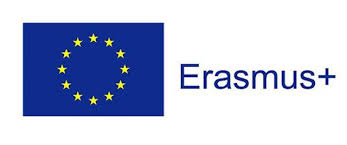 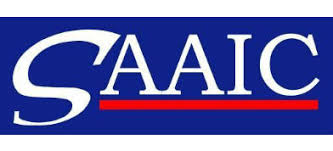 Projekt  „Študent dopravy v praxi“v rámci projektu Erasmus+, Kľúčová akcia 1: Vzdelávacia mobilita jednotlivcovČeská republika – Olomouc05. 06. 2022 – 18. 06. 2022Malý česko-slovenský a slovensko-český slovník /nielen/ odbornej terminológieMeno a priezvisko účastníka: Adrián MacekŠtudijný odbor: 3760 M prevádzka a ekonomika dopravyStredná odborná škola dopravná, Rosinská  cesta 2, 010 08  Žilina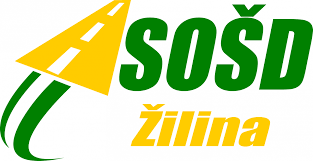 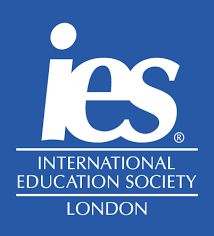 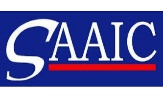 Česko-slovenský slovníkAAkčňák – akčný...BBába – babkaBachor – bruchoBeruška – lienkaBílá – bielaBorůvka – čučoriedkaBota – topánkaBoubelka - bacuľkaBrabenec – mravecBrambor – zemiakBrouk - chrobákBrčko – slamkaBrýle - okuliareCCákat - prskaťCáklý - švihnutýČČerná - čiernaČudlík – tlačidloDDědeček – dedkoDivočák – divá sviňaDítě - dieťaDrůbež – hydinaDvacet - dvadsaťHHlemýžď - slimákHospoda - krčmaHřebík - klinecCHChasník - mládenecChléb - chliebIInkoust - atramentJJátra - pečeňJo - ánoKKamna - kachleKobliha – šiškaKolébka – kolískaKlíč - kľúčKopaná - futbalKoťátko - mačiatkoLLeden - januárLitr - literLušteniny - strukovinyMMeruňka – marhuľaMetr - meterMíč – loptaMoře - moreMyšlenka - myšlienkaNNabíječka - nabíjačkaNádraží – vlaková stanicaNe - nieNecky – korýtkoNeštovice - kiahneNýbrž - aleNůž - nôžOOsm - osemPPampeliška - púpavaPapír - papierPařez – peňPecka – kôstkaPeníze – peniazePočasí – počasiePolibek - bozkPošušňaníčko - maškrtaPracoviště - pracoviskoPříroda - prírodaProsinec - decemberProvaz - lanoRRampouch - cencúľRohlík - rožokSSklenička – pohárStříkat - striekaťStůl – stôlSudý - párnySvačina - desiataSvíčková - sviečkováTTchyně – svokraTuška - ceruzkaZZařizení – zariadenieSlovensko-český slovníkPozn.: Tie isté pojmy, ktoré máte v predchádzajúcej časti, len obrátene.AAkčný - akčňákAle – nýbržÁno - joAtrament - inkoustBBabka - bábaBacuľka - boubelkaBiela – bíláBozk - polibekBrucho - bachorCCencúľ - rampouchCeruzka - tuškaČČierna - černáČučoriedka - borúvkaDDecember – prosinecDedko – dědečekDesiata - svačinaDieťa - dítěDivá sviňa - divočákDvadsať - dvacetFFutbal – kopanáGGombík - čudlíkHHydina - drúbežCHChlieb - chlébChrobák - broukJJanuár - ledenKKachle – kamnaKiahne – neštoviceKlinec – hřebíkKľúč – klíčKolíska - kolébkaKoryto - neckyKôstka - peckaKrčma - hospodaLLano - provazLienka – beruškaLiter - litrLopta - míčMMačiatko - koťátkoMarhuľa – meruňkaMaškrta – pošušňáníčkoMládenec – chasníkMeter – metrMore - mořeMravec - brabenecMyšlienka - myšlenkaNNabíjačka - nabíječkaNie - neNôž - núžOOkuliare - brýleOsem – osmPPapier - papírPárny - sudýPečeň – játraPeniaze – penízePeň – pařezPočasie – počasíPohár - skleničkaPracovisko - pracovištěpríroda - prírodapúpava - pampeliškaRRožok - rohlíkSSlamka - brčkoSlimák - hlemýžďStôl - stúlStriekať - stříkatStrukoviny - luštěninySviečková - svíčkováŠŠvihnutý – cáklýŠiška - koblihaTTopánka – botaTlačidlo - čudlíkVVlaková stanica - nádražíZZariadenie - zařízeníZemiak - brambor